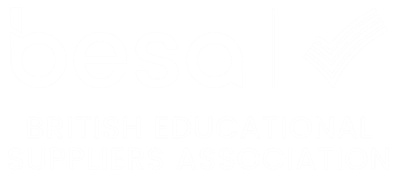 Mininote submissionIf you would like the opportunity to take part in the mininote presentations at the Christmas EdTech Exchange of voices, please fill in this form. Company name:Your name:Email address:Job role:Mininote topic: